Student Help Aids within Seaport3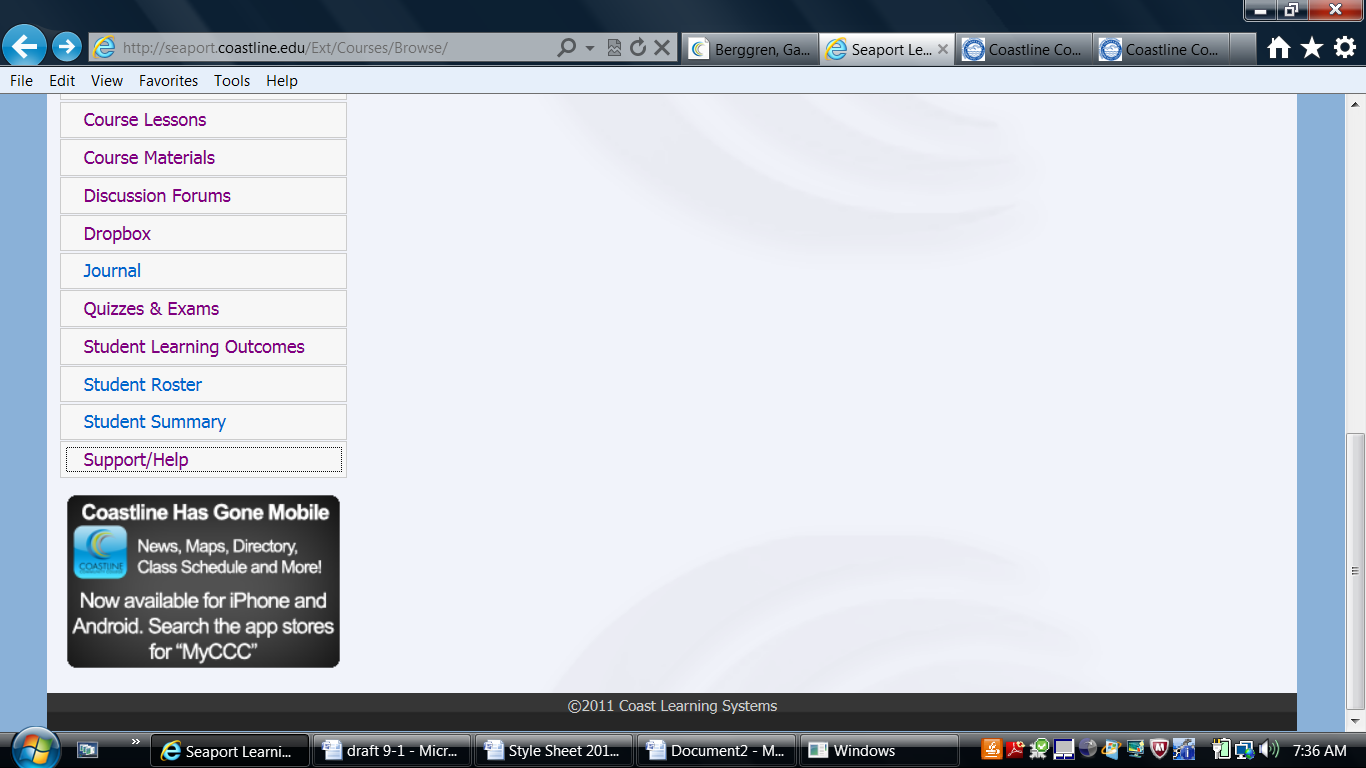 Help Aids Available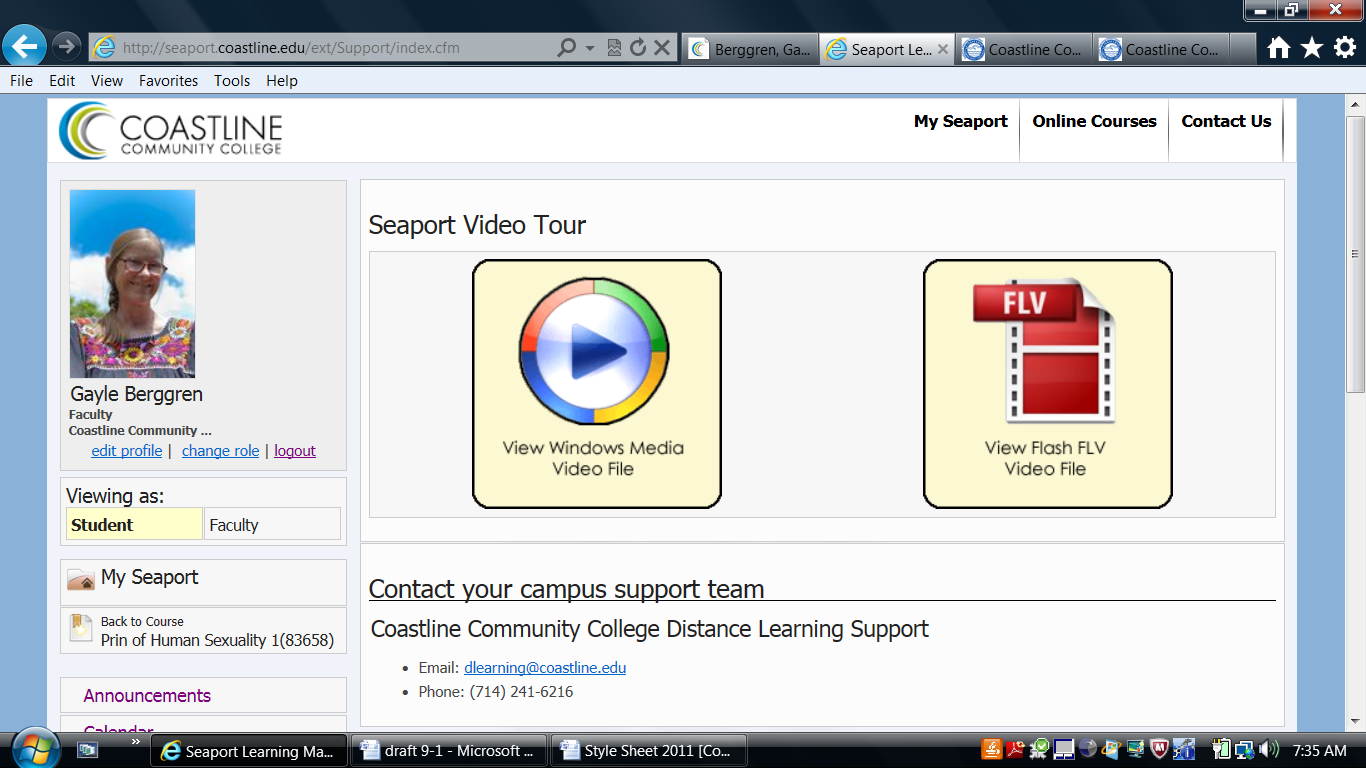 